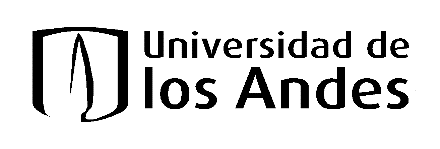 UNIVERSIDAD DE LOS ANDESDIRECCIÓN DE ADMISIONES Y REGISTROSOLICITUD DE REGISTRO EN BANNER DEL NOMBRE IDENTITARIOLa información obtenida por medio de este formulario es absolutamente confidencial y será utilizada para realizar las acciones operativas que permitirán que se visibilice en el sistema Banner únicamente su nombre identitario.El cambio de nombre no se verá reflejado en los documentos oficiales que emite la Universidad, en los cuales estamos obligados a mostrar el nombre que aparece en su documento de identidad.__________________________________________María Rengifo Fonnegra Jefe Centro de DiversidadDecanatura de EstudiantesAdjunto: correo del estudiante solicitando el cambio.FECHA:DEPARTAMENTO:FACULTAD:   NOMBRE LEGAL DEL ESTUDIANTECODIGO                                                                                                   CÉDULA                                 PRIMER APELLIDO                                                                            SEGUNDO APELLIDO                           PRIMER NOMBRE                                                                               SEGUNDO NOMBRENOMBRE IDENTITARIO                          PRIMER APELLIDO                                                                             SEGUNDO APELLIDO                           PRIMER NOMBRE                                                                               SEGUNDO NOMBRE